Unit 6: Spread of ProtestantismInstructions:  Using pgs 371-375 in your textbook complete the guided notes, vocab, and questions.Using pgs. 371-375, write a summary for each topic:Protestantism in SwitzerlandReformation in EnglandAnabaptistReformation and SocietyCatholic ReformationUsing pgs. 371-375, answer:What made the English Reformation different from the Reformation in the rest of Europe?How did the Reformation affect European society?Using pgs. 371-375, complete the vocab chart:Using pgs. 371-375, list and explain the characteristics of the Reformation in Switzerland & England: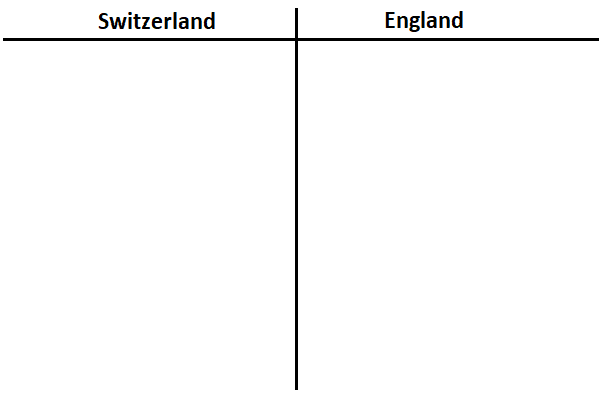 WordTextbook DefinitionYour SentencePictureJustificationPredestinationAnnulGhetto